Universidad Autónoma de Querétaro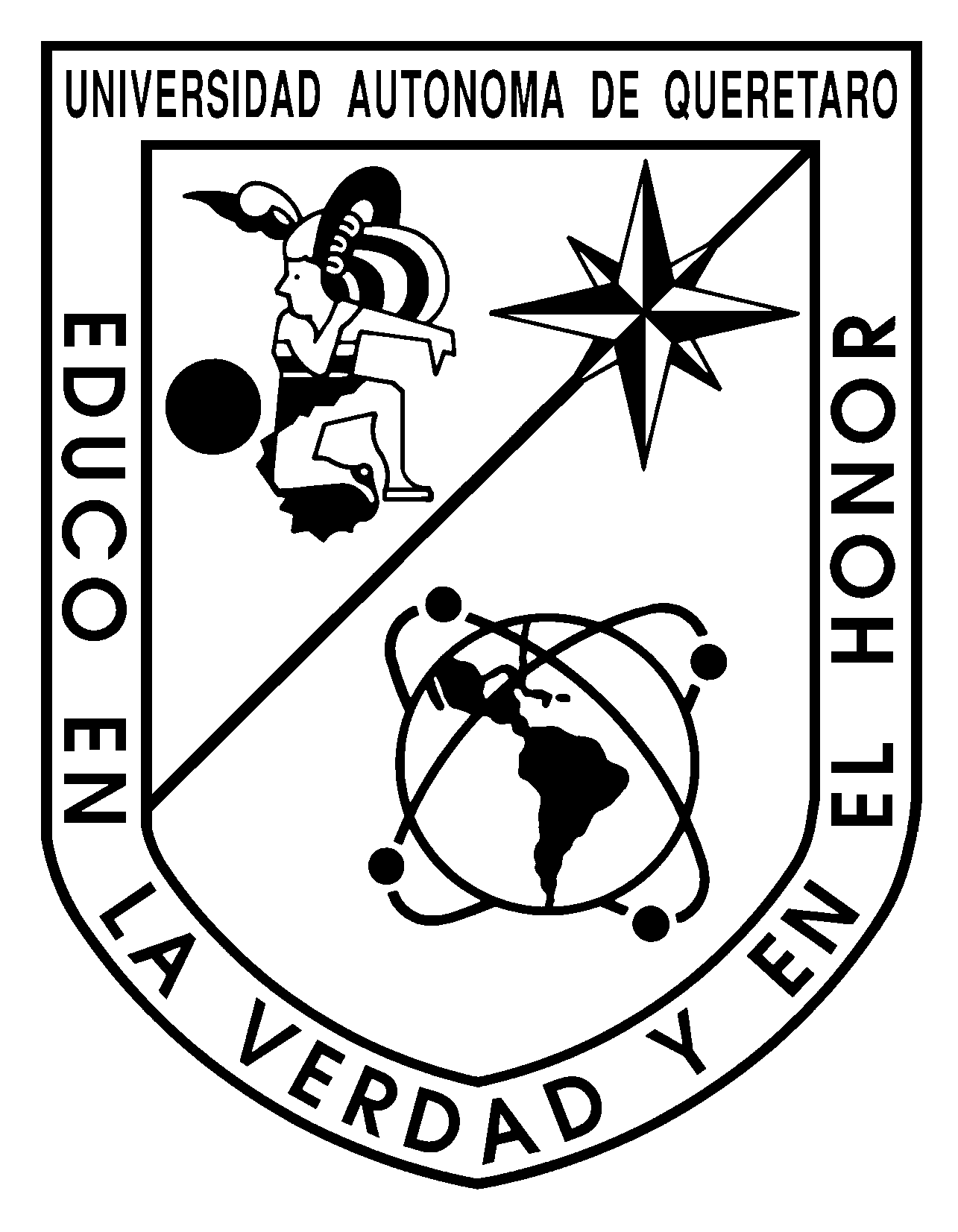 Facultad de Química --Nombre del Programa--Formato que como parte de los requisitos para la Asignación de Comité del(la) --Nombre del estudiante (con título QFB, QA, etc.)---Dirigido por:---Nombre del Director de Tesis --Con Tema de Tesis: ---Comité Sugerido:Nombre del Sinodal							__________________________Director										FirmaNombre del Sinodal							__________________________Asesor (co-director si es el caso)							FirmaNombre del Sinodal							__________________________Asesor										FirmaNombre del Sinodal							__________________________Asesor										FirmaNombre del Sinodal							__________________________Asesor										FirmaNOTA: En caso de tener sinodales externos se anexará impresa la respuesta de aceptación vía email.Centro UniversitarioQuerétaro, Qro.Fecha (será el mes y año de la sesión de consejo)